Aufgabe 1Beantworte die untenstehenden Fragen und begründe deine Antworten.Hat ein Traum etwas mit dem zu tun, was man erlebt hat?____________________________________________________________________________________________________________________________________________________________________________________________________________________________________________________________________________________________________________________________________________________________________________________________________________________________________________________________________________________________________________Kann man in einem Traum Dinge erleben, die man in der Realität nicht erleben kann?____________________________________________________________________________________________________________________________________________________________________________________________________________________________________________________________________________________________________________________________________________________________________________________________________________________________________________________________________________________________________________Kann man mit einem Traum etwas über sich selbst erfahren?__________________________________________________________________________________________________________________________________________________________________________________________________________________________________________________________________________________________________________________________________________________________________________________________________________________________Träumen alle Menschen?______________________________________________________________________________________________________________________________________________________________________________________________________________________________________________________Kann man sich an alle Träume erinnern?__________________________________________________________________________________________________________________________________________________________________________________________________________________________________________________________________________________________________________________________________________________________________________________________________________________________Was könnten Gründe dafür sein, dass wir träumen?__________________________________________________________________________________________________________________________________________________________________________________________________________________________________________________________________________________________________________________________________________________________________________________________________________________________________________________________________________________________________________________________________________________________________________________________________________________________________________________________________________________________________________________________________________________________________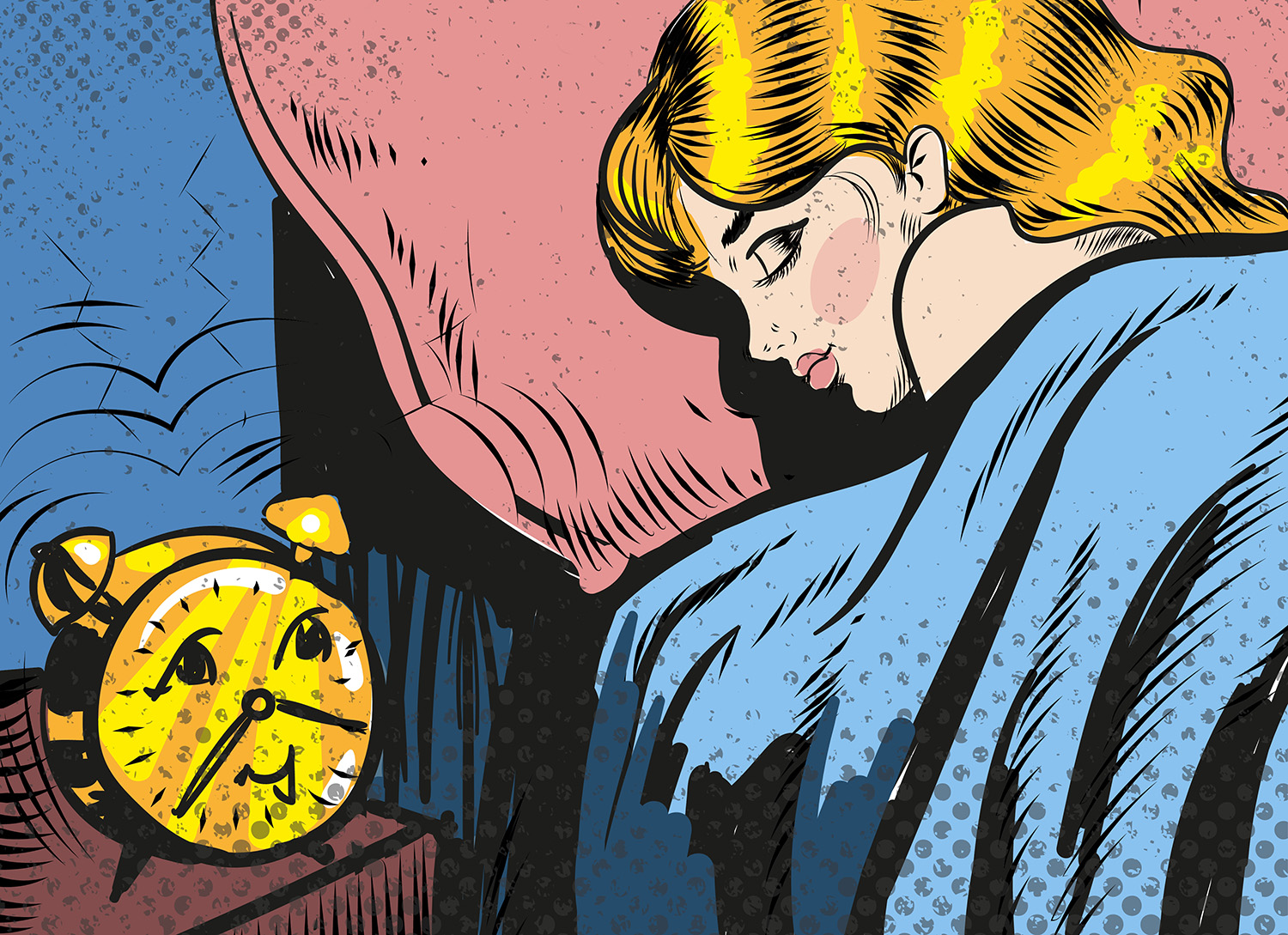 Bild: ColourboxAufgabe 2Die Überlegung aus dem Film könnte man so darstellen:Wir träumen manchmal und wachen danach auf und stellen fest, dass wir geträumt haben. Im Traum wissen wir aber nicht, dass wir träumen.Daraus folgt:Es könnte sein, dass wir jetzt gerade träumen.Es gibt kein Kriterium dafür, dass wir jetzt nicht träumen. Wir können also nicht ausschliessen, dass wir jetzt nicht träumen.Daraus folgt:Wir wissen nicht, ob wir jetzt gerade träumen.Daraus folgt:Wir wissen nicht, ob es die Dinge gibt, die wir zu sehen glauben.Überzeugt dich diese Überlegung? Oder denkst du, dass man zwischen Wach- und Traumzustand unterscheiden kann? Wenn ja, wie?__________________________________________________________________________________________________________________________________________________________________________________________________________________________________________________________________________________________________________________________________________________________________________________________________________________________________________________________________________________________________________________________________________________________________________________________________________________________________________________________________________________________________________________________________________________________________Könnte es noch eine andere Art von Traum geben? Wenn ja, welche? Und was würde das für unser Leben bedeuten?____________________________________________________________________________________________________________________________________________________________________________________________________________________________________________________________________________________________________________________________________________________________________________________________________________________________________________________________________________________________________________________________________________________________________________________________________________________________________________________________________________________________________________________________________________________________________________________________________________________________________________________